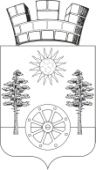 РОССИЙСКАЯ ФЕДЕРАЦИЯРОСТОВСКАЯ ОБЛАСТЬМУНИЦИПАЛЬНОЕ ОБРАЗОВАНИЕ«ГОРНЕНСКОЕ ГОРОДСКОЕ ПОСЕЛЕНИЕ»АДМИНИСТРАЦИЯ ГОРНЕНСКОГОГОРОДСКОГО ПОСЕЛЕНИЯПОСТАНОВЛЕНИЕот 01.02.2024 № 10р.п. ГорныйОб отмене постановленияот 11.02.2020 № 12/1 «Об утверждении Порядка определения мест сбора и накопления твердых коммунальных отходов иРегламента создания и ведения реестра мест (площадок) накопления твердых коммунальных отходовна территории Горненского городского поселения»В соответствии с Федеральным законом от 31.07.2020 № 248-ФЗ «О государственном контроле (надзоре) и муниципальном контроле в Российской Федерации», Федеральным законом от 06.10.2003 № 131-ФЗ «Об общих принципах организации местного самоуправления в Российской Федерации»,  руководствуясь ст. 34 Устава муниципального образования «Горненское городское поселение», Администрация Горненского городского поселенияПОСТАНОВЛЯЕТ:1. Отменить постановление Администрации Горненского городского поселения от 11.02.2020 № 12/1 «Об утверждении Порядка определения мест сбора и накопления твердых коммунальных отходов и Регламента создания и ведения реестра мест (площадок) накопления твердых коммунальных отходов на территории Горненского городского поселения»2. Настоящее постановление  подлежит опубликованию (обнародованию)  путем размещения на официальном сайте Администрации Горненского городского поселения, в информационно-телекоммуникационной сети «Интернет».3. Контроль за исполнением настоящего постановления оставляю за собой.Глава Администрации горненского городскогопоселения	  П.Ю.Корчагин